AWARD DESCRIPTIONIn 1997, Catholic Charities of Livingston County established the annual Fr. William Trott Community Service Award. Fr. Trott, who passed away in 1996, was pastor of St. Joseph’s in Livonia and St. William’s in Conesus. He made an impact through his life-long commitment to advocating and serving the poor, the homeless, those with drug and alcohol addiction, and all who struggled. Fr. Trott felt comfortable in challenging others to help our sisters and brothers most in need. He was a kind, caring, and compassionate individual who was deeply committed to issues of social justice and fair treatment of all. 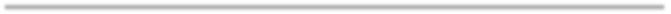 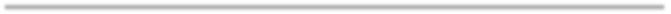  Nominee: Address:Phone:  	Email:Please nominate an individual you feel exemplifies the qualities of Father Trott by describing their excellent support and service to the people of Livingston County (please attach a description to this form).Nominator: Address: Phone:  	Email: 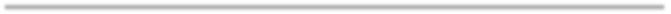 All forms must be received by May 10, 2019. Please e-mail or mail completed nomination form to Catholic Charities at 34 E. State Street, Mt. Morris, NY 14510 or cclc@dor.org, Attention: Gala 2019Nominations to be reviewed by the Executive and Development Committee. The nominee will be recognized at the Catholic Charities Masquerade Gala on December 14, 2019. Previous recipients of the Father Trott Award are located on the following page. 2018      Sheriff Thomas Dougherty2017      Paul and Lynn Maginn2016      Jack Balinsky2015      Carol and Mel Bauman2014      Art and Pam Hatton2013      Bill Lissow2012      Tim McMahon2011      Fr. John Hayes2010      None2009      Jack & Jean Schild2008      Jim Dollard & Alice Miller Nation2007      Shirley Mulvaney2006      William Derby2005      Sr. Nancy O’Brien, RSM2004      Senator Patricia McGee2003      Joni & Peter Nilsson2002      Mary Anne & Richard Palermo2001      Lucille & Joseph Kane2000      Mabel Treadwell1999      Rev. Neil Frood1998      Fr. Dan Condon1997      Fr. Jim Hewes